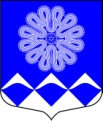 РОССИЙСКАЯ ФЕДЕРАЦИЯАДМИНИСТРАЦИЯ МУНИЦИПАЛЬНОГО ОБРАЗОВАНИЯПЧЕВСКОЕ СЕЛЬСКОЕ ПОСЕЛЕНИЕКИРИШСКОГО МУНИЦИПАЛЬНОГО РАЙОНАЛЕНИНГРАДСКОЙ ОБЛАСТИПОСТАНОВЛЕНИЕ 14  июня 2022 года                            						№  67В соответствии с п. 5 ст. 7 Федерального закона от 25.12.2008 № 273-ФЗ «О противодействии коррупции» в целях предупреждения коррупционных проявлений в сфере закупок товаров, работ, услуг для муниципальных нужд, руководствуясь Уставом, администрация муниципального образования Пчевское сельское поселение Киришского муниципального района Ленинградской области ПОСТАНОВЛЯЕТ:1. Утвердить Антикоррупционный стандарт деятельности в сфере закупок товаров, работ, услуг для обеспечения муниципальных нужд администрации муниципального образования Пчевское сельское поселение Киришского муниципального района Ленинградской области согласно Приложению.2.  Считать утратившим силу постановление № 45 от 30.04.2020г. 3. Опубликовать настоящее постановление на официальном сайте администрации муниципального образования Пчевское сельское поселение и газете «Пчевский вестник».4. Настоящее постановление вступает в силу после официального опубликования.5.  Контроль за исполнением данного постановления оставляю за собой.Глава администрации							Д.Н.ЛевашовПриложениек постановлению № 67 от 14.06.2022г. Антикоррупционный стандарт деятельности администрации муниципального образования Пчевское сельское поселение Киришского муниципального района Ленинградской области, в сфере осуществления закупок товаров, работ, услуг для обеспечения муниципальных нужд1. Общая часть1.1. Антикоррупционный стандарт закупочной деятельности администрации муниципального образования Пчевское сельское поселение Киришского муниципального района Ленинградской области (далее по тексту - администрация) представляет собой единую систему запретов, ограничений и дозволений, обеспечивающих предупреждение коррупции в сфере закупок товаров, работ, услуг для обеспечения нужд администрации.1.2. Перечень нормативных правовых актов, регламентирующих применение настоящего Антикоррупционного стандарта:- Федеральный закон от 25.12.2008 № 273-ФЗ «О противодействии коррупции»;- Федеральный закон от 05.04.2013 № 44-ФЗ «О контрактной системе в сфере закупок товаров, работ, услуг для обеспечения государственных и муниципальных нужд»;- Закон Ленинградской области от 17.06.2011 № 44-оз «О противодействии коррупции в Ленинградской области»;- иные нормативные правовые акты в области предупреждения коррупции, предотвращения и урегулирования конфликта интересов.1.3. Цели и задачи введения Антикоррупционного стандарта:1.3.1. Введение Антикоррупционного стандарта осуществлено в целях совершенствования закупочной деятельности администрации и создания эффективной системы реализации и защиты прав граждан и юридических лиц.1.3.2. Задачи введения Антикоррупционного стандарта:- создание системы противодействия коррупции в администрации;- устранение факторов, способствующих созданию условий для проявления коррупции в администрации;- формирование нетерпимости к коррупционному поведению;- повышение эффективности закупочной деятельности администрации;- повышение ответственности служащих администрации при осуществлении ими своих прав и обязанностей.- введение возможности мониторинга со стороны граждан, общественных объединений и средств массовой информации деятельности органов местного самоуправления.1.4. Требования к применению и исполнению Антикоррупционного стандарта: 1.4.1. Антикоррупционный стандарт применяется в деятельности администрации при осуществлении своих функций и исполнения полномочий в сфере закупок товаров, работ, услуг для обеспечения муниципальных нужд.1.4.2. Антикоррупционный стандарт обязателен для исполнения всеми служащими администрации, задействованными в осуществлении закупок товаров, работ, услуг для обеспечения муниципальных нужд.1.4.3. За применение и исполнение Антикоррупционного стандарта служащие администрации, задействованные в закупке товаров (работ, услуг), несут персональную ответственность.1.5. Нормативное обеспечение исполнения полномочий Администрации в сфере закупок товаров, работ, услуг:	- Гражданский кодекс Российской Федерации;- Бюджетный кодекс Российской Федерации;- Федеральный закон от 06.10.2003 № 131-ФЗ «Об общих принципах организации местного самоуправления в Российской Федерации»; - Федеральный закон от 05.04.2013 № 44-ФЗ «О контрактной системе в сфере закупок товаров, работ, услуг для обеспечения государственных и муниципальных нужд»; - Постановление Правительства Российской Федерации от 30.08.2017 № 1042 «Об утверждении правил определения размера штрафа, начисляемого в случае ненадлежащего исполнения заказчиком, неисполнения или ненадлежащего исполнения поставщиком (подрядчиком, исполнителем) обязательств, предусмотренных контрактом (за исключением просрочки исполнения обязательств заказчиком, поставщиком (подрядчиком, исполнителем)), о внесении изменений в постановление Правительства Российской Федерации от 15 мая 2017 г. № 570 и признании утратившим силу постановления Правительства Российской Федерации от 25 ноября 2013 г. № 1063»; - Устав муниципального образования;- Положение об администрации;- иные нормативные акты в сфере закупок.
2. Запреты, ограничения и дозволения, обеспечивающие предупреждение коррупции в деятельности Администрации в сфере закупок2.1. Запреты, ограничения и дозволения устанавливаются в соответствии с нормами законодательства Российской Федерации.2.2. В целях предупреждения коррупции при организации закупок товаров, работ, услуг для муниципальных нужд устанавливаются следующие:2.2.1. Запреты:- на установление и использование любых условий и процедур, ограничивающих свободную конкуренцию физических и юридических лиц, в том числе индивидуальных предпринимателей, осуществляющих поставку товаров, выполнение работ, оказание услуг для муниципальных нужд, за исключением случаев, прямо предусмотренных действующим законодательством;- на участие в работе закупочной комиссии физических лиц, лично заинтересованных в результатах закупок (в том числе лиц, подавших заявки на участие в конкурсе, заявки на участие в аукционе или заявки на участие в запросе котировок либо состоящих в штате организаций, подавших указанные заявки), либо физических лиц, на которых способны оказывать влияние участники закупки (в том числе физических лиц, являющихся участниками (акционерами) этих организаций, членами их органов управления, кредиторами участников осуществления закупок), а также непосредственно осуществляющих контроль в сфере закупок должностных лиц, уполномоченных на осуществление контроля в сфере закупок;- на немотивированное отклонение заявок на участие в соответствующих процедурах закупок или принятие решения о внесении изменений либо об отказе от проведения таких процедур в сроки, не предусмотренные действующим законодательством;- на создание любых препятствий, за исключением случаев, предусмотренных действующим законодательством об охране государственной, коммерческой или иной тайны, к освещению средствами массовой информации хода и результатов осуществления процедур закупок, а также для доступа средств массовой информации, заинтересованных организаций и граждан к информации, возникающей в процессе проведения процедур закупок для нужд обеспечения муниципальных нужд;- на предъявление любых, не предусмотренных действующим законодательством, требований по установлению подлинности документов, представляемых участниками закупок, в том числе подтверждающих квалификацию.2.2.2. Ограничения:- на размещение закупок, не предусмотренных действующим законодательством;- на введение квалификационных требований, предъявляемых к участникам закупок, не предусмотренных действующим законодательством;- на участие в закупках лиц, находящихся в реестре недобросовестных поставщиков.2.2.3. Дозволения:- на установление порядка формирования, обеспечения размещения, исполнения и контроля за исполнением закупки в соответствии с федеральными законами и иными нормативными правовыми актами Российской Федерации;- на формирование закупочной комиссии с учетом требований действующего законодательства;- на использование законодательно установленных критериев оценки определения поставщиков (подрядчиков, исполнителей) для обеспечения муниципальных нужд;- на принятие решения о способе определения поставщиков (подрядчиков, исполнителей);- на требование уплаты неустойки (штрафа, пеней) в случае просрочки исполнения поставщиком (подрядчиком, исполнителем) обязательств, предусмотренных муниципальным контрактом;- на привлечение независимых экспертов для проверки соответствия качества поставляемых товаров, выполняемых работ, оказываемых услуг требованиям, предусмотренным муниципальным контрактом;- на определение обязательств по муниципальному контракту, которые должны быть обеспечены.2.3. При осуществлении закупок товаров, работ, услуг для обеспечения муниципальных нужд служащие, задействованные в закупке товаров (работ, услуг), обязаны:- соблюдать запреты, ограничения, установленные настоящим Антикоррупционным стандартом, предусмотренные действующим законодательством Российской Федерации, и требования о предотвращении или об урегулировании конфликта интересов;- исполнять обязанности, установленные в целях противодействия коррупции Федеральным законом от 25.12.2008 № 273-ФЗ «О противодействии коррупции»;- исполнять обязанности, связанные с осуществлением закупок, добросовестно, на высоком профессиональном уровне;- обеспечивать равное, беспристрастное отношение ко всем физическим и юридическим лицам и организациям, не оказывать предпочтение каким-либо общественным или религиозным объединениям, профессиональным или социальным группам, гражданам и организациям и не допускать предвзятости в отношении таких объединений, групп, организаций и граждан;- не совершать действия, связанные с влиянием личных, имущественных, финансовых и иных интересов, препятствующих добросовестному исполнению обязанностей, связанных с осуществлением закупок;- не допускать конфликтных ситуаций, способных нанести ущерб репутации или авторитету администрации;- уведомлять главу администрации обо всех случаях обращения к нему каких-либо лиц в целях склонения его к совершению коррупционных правонарушений.3. Требования к порядку и формам контроля за соблюдением установленных запретов, ограничений и дозволений3.1. Контроль за соблюдением установленных запретов, ограничений и дозволений осуществляют лица, ответственные за реализацию антикоррупционной политики в администрации.3.2. Формы контроля за соблюдением установленных запретов, ограничений и дозволений.3.2.1. Отчеты руководителей органов местного самоуправления                  о применении антикоррупционного стандарта.	Отчеты предоставляется ежеквартально, не позднее 10 числа месяца следующего за отчетным по форме согласно отчету о выполнении мероприятий плана противодействия коррупции в муниципальном образовании в части реализации антикоррупционной политики в сфере закупок товаров, работ, услуг.	В случае необходимости муниципальная комиссия по противодействию коррупции имеет право запрашивать информацию о соблюдении установленных запретов, ограничений и дозволений в иные сроки.3.2.2. Обращения и заявления муниципальных служащих                                 и работников органов местного самоуправления в муниципальную комиссию по противодействию коррупции о фактах или попытках нарушения установленных запретов, ограничений и дозволений.Фиксируются журнале регистрации обращений по форме согласно Приложению № 1 к настоящему стандарту.3.2.3. Обращения и заявления граждан общественных объединений и средств массовой информации в муниципальную комиссию по противодействию коррупции о фактах или попытках нарушения установленных запретов, ограничений и дозволений.Фиксируются журнале регистрации обращений по форме согласно Приложению № 1 к настоящему стандарту.4. Порядок изменения установленных запретов, ограничений и дозволений4.1. Изменение установленных запретов, ограничений и дозволений производится путем внесения изменений в настоящий Антикоррупционный стандарт.4.2. Предполагаемые изменения разрабатываются, рассматриваются и согласовываются ответственными за реализацию антикоррупционной политики администрации, муниципальной комиссией по противодействию коррупции.Приложение № 1к антикоррупционному стандарту деятельности администрации муниципального образования Пчевское сельское поселение Киришского муниципального района Ленинградской области, в сфере осуществления закупок товаров, работ, услуг для обеспечения муниципальных нуждЖурнал регистрации обращений о фактах или попытках нарушения установленных запретов, ограничений и дозволений__________________________________________________________________ в администрацию муниципального образования Пчевское сельское поселение Киришского  муниципального района Ленинградской областиОб утверждении антикоррупционного стандарта деятельности в сфере закупок товаров, работ, услуг для обеспечения муниципальных нужд№Входящий номер, дата регистрацииСведения о заявителеТема обращенияРезультат рассмотрения, № исходящего документаПринятые меры